Affect vs. Effect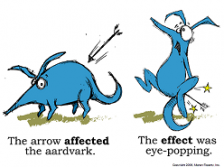  Affect is a verb  It means ‘to influence’. One thing affects (‘does something to’) another.E.g.: Birth rate and death rate affect the size of the population. EffectThis is a noun.  It is a synonym (another word for) result. E.g.  Unemployment was an effect (result) of the Great Depression. Warning:  Sometimes ‘effect’ is used as a verb – it means ‘to put into effect’.  E.g. we need to effect change. The easiest way to remember this is to ask yourself: Can I replace it with the word ‘result’?  If yes, use effect.Complete the following sentences with ‘affect’ or ‘effect’.  Tip:  Influence = affect        /            Result = effect.  The _____ of redrafting my work was that I earned an ‘A’ grade. The noise in the room _______ed my ability to concentrate.The ______ of daily exercise is increased energy.We are concerned about the _____ of too much sugar.The floods will ______ many people.It may also _____ food prices. The new timetable had a positive ____ on learning. The Doctor warned that the medicine had side _____s.We analysed the ______s of global warming.I didn’t think that book would ____ me the way it did.Answers: 1. Effect  2.  Affected  3.  Effect   4. Effect  5  affect  6.  Affect   7.  Effect  8 effects  9. Effects  10. affect